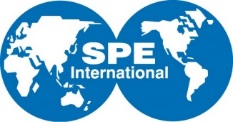 US and CANADASECTION PAYMENT REQUESTRequired:  Copy another officer in your email whenyou submit this form to  sections@spe.orgContact InformationContact InformationContact InformationContact InformationSection NameSection NameOfficer NameOfficer NameOfficer PositionOfficer PositionEmailEmailDateDateElectronicPaymentWithin theUS (ACH)and Canada (Wire)ElectronicPaymentWithin theUS (ACH)and Canada (Wire)Beneficiary Name on Account:  
Account Number:  
Bank Name:  US only for ACH payment:ABA Routing Number:  Canada only for wire:SWIFT Code:  IRC: Copy bank instructions from your bank’s website on how to receivea payment from the US and paste here: I understand by not providing wire instructions above from my bank,my section is responsible for any fees incurred for unsuccessful transfers.Check  Check  Payable to Section Name:   Attention to (if applicable):  Address:   If Canada, I confirm my bank accepts USD checks.Hold on accountHold on accountFunds will be held on your SPE account